Grille de jeu 
« Es-tu dans la Lune? »Cartes-objets (regroupées correctement)
pour « Es-tu dans la Lune? »Premier quartier : moitié 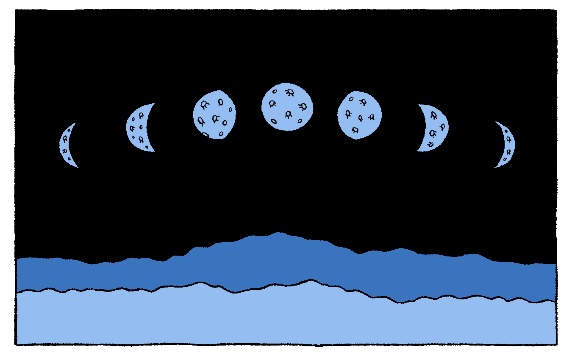 Pleine Lune : boule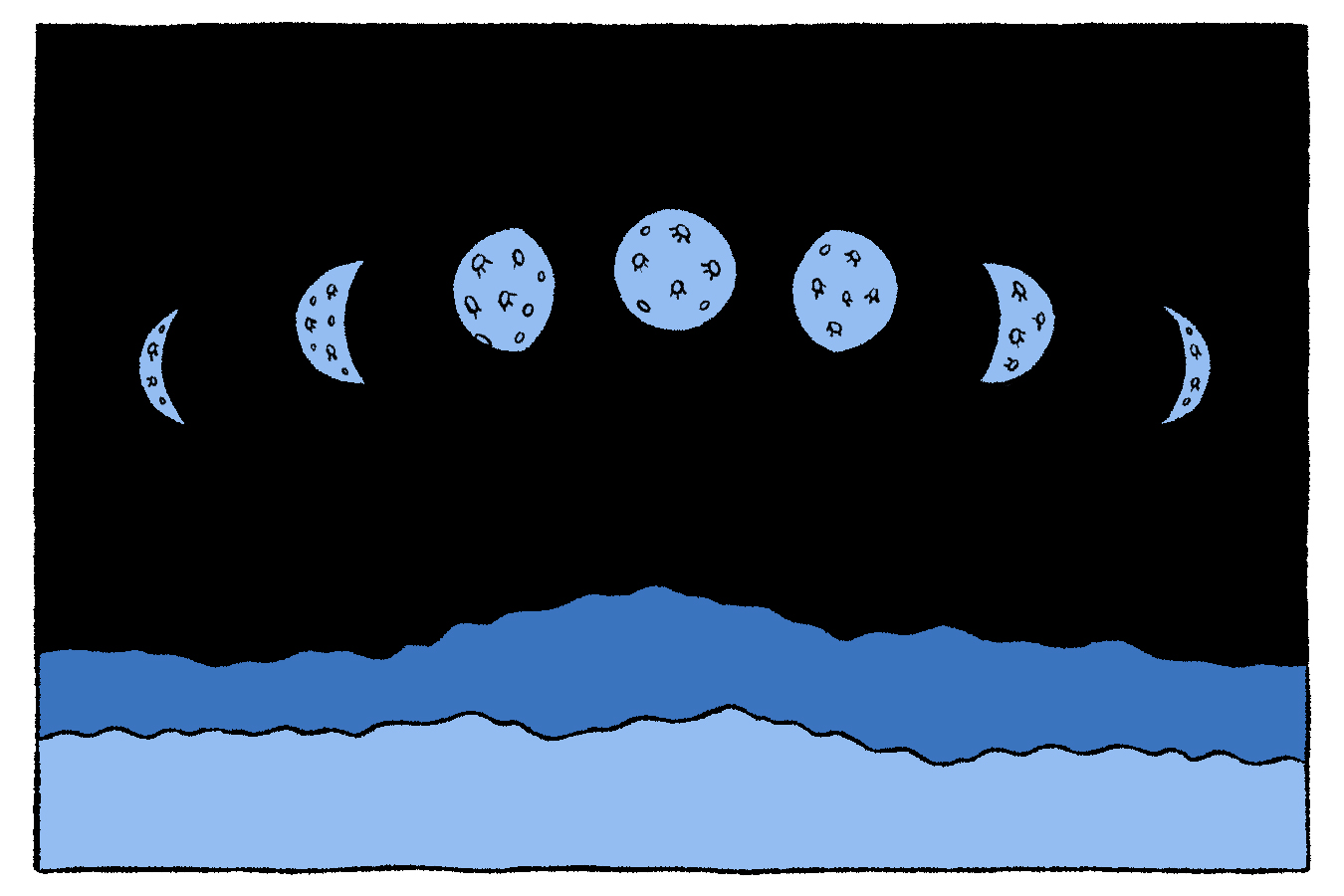 Dernier quartier : arc 
mincePremier      quartier :moitié Premier      quartier :moitié Pleine 
Lune :
bouleDernier quartier :
arc minceIntrus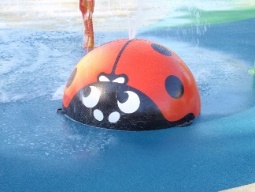 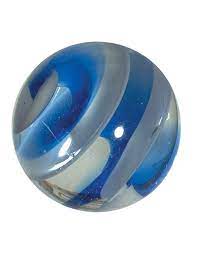 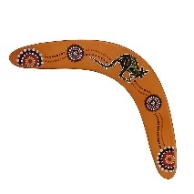 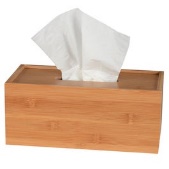 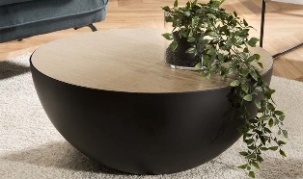 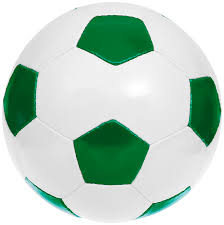 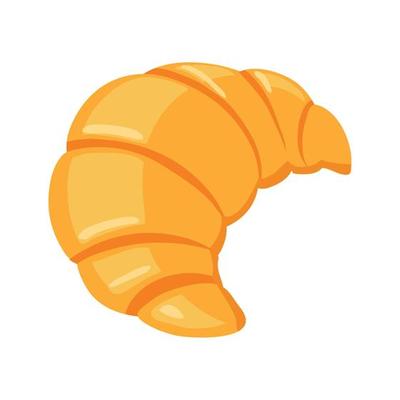 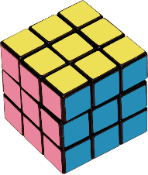 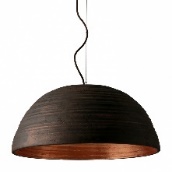 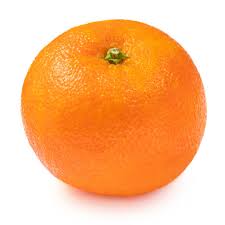 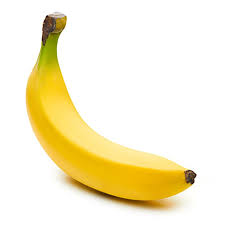 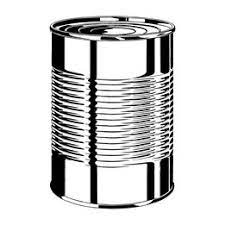 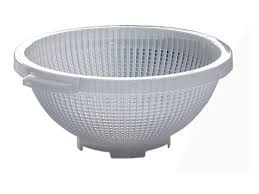 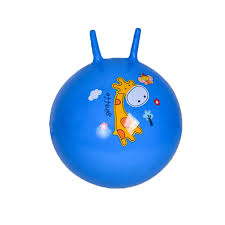 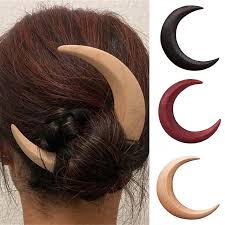 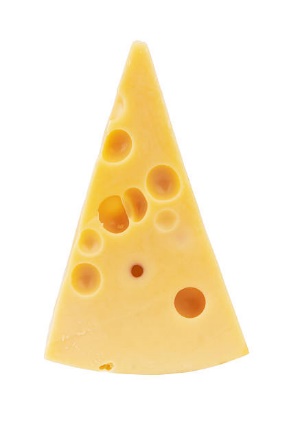 